Приложение № 3к письму АО «Российский экспортный центр от «___» _______ 2022 г. № ____СТАРТОВАЛ ПРИЕМ ЗАЯВОК НА УЧАСТИЕ В КОНКУРСЕ «ЭКСПОРТЕР ГОДА – 2022»
 
Кто может участвовать?
Крупные компании, компании малого и среднего бизнеса и индивидуальные предприниматели.

Срок приема заявок — с 29 апреля по 8 июля. Участие бесплатное.

Подать заявку на участие можно, заполнив электронную анкету по ссылке: https://awards.exportcenter.ru/anketa/.

Генеральный директор РЭЦ Вероника Никишина:

«С каждым годом число участников конкурса «Экспортер года» растет: если в 2018 году в конкурсе принимали участие около 50 экспортеров, то в 2021 году их было уже более 1800. Главная цель конкурса — показать, что в каждом уголке России есть компании, которые производят продукцию и оказывают услуги настолько высокого качества, что они востребованы не только в нашей стране, но и во всем мире. И в условиях ограничений это особенно актуально»

Премия «Экспортер года» будет вручаться в 19 номинациях: в шести основных (отдельно для МСП и крупного бизнеса) и пяти дополнительных (в зависимости от размера компании).

Основные номинации:
«Экспортер года в сфере промышленности» (МСП и крупный бизнес);
«Экспортер года в сфере машиностроения» (МСП и крупный бизнес);
«Экспортер года в сфере базовой продукции АПК» (МСП и крупный бизнес);
«Экспортер года в сфере готовой продукции АПК (высокие переделы)» (МСП и крупный бизнес);
«Экспортер года в сфере услуг» (МСП и крупный бизнес);
«Трейдер года» (МСП и крупный бизнес).

Помимо этого, каждый соискатель премии может подать заявку на участие в дополнительных номинациях:
«Прорыв года» (МСП);
«Новая география» (крупный бизнес);
«Лучшая женщина-экспортер» (МСП и крупный бизнес);
«Лучший молодой предприниматель-экспортер» (МСП);
«Ответственный экспортер ESG» (МСП и крупный бизнес).

Как определяют победителей и призеров?
1. Первый этап проходит на уровне каждого федерального округа.
2. Затем из числа компаний, занявших 1-е место по итогам окружного этапа, будут отобраны лучшие экспортеры страны.

Подробнее о конкурсе можно узнать по ссылке: https://awards.exportcenter.ru/.

Конкурс проводится в рамках национального проекта «Международная кооперация и экспорт» при поддержке Минпромторга России, Минэкономразвития России, Минсельхоза России и Минцифры России.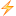 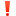 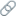 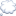 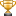 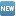 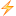 Ссылка на изображение: https://disk.yandex.ru/i/HbZI93VBpTbQ0A.